Dokumentation im Corona-Jahr 2019/20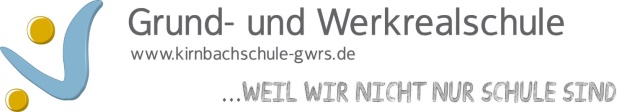 Bitte in Stichworten eintragenGeführt wurden: Vokabelheft; Schulheft; Ordner für Arbeitsblätter vom WorkbookIch hänge unten noch einen Bsp. Vokabeltest an. Gerne darf dieses Format weitergeführt werden. Name der Lehrkraft: 	Hobler 	Datum der Dokumentation: 22.07.2020Klasse in 2019/20FachDas haben wir bereits erledigtDas musste noch  offen bleiben5a Englisch What’s your name 
- Buch S. 8-15Unit 1 
- Buch S. 16-33Unit 2 
- Buch S. 34-51Unit 3 
- Buch S. 52-69Unit 4 
- Buch S. 70-84 Unit 5 bitte bearbeiten 